ヤマガタ未来Lab. 学生インターンシップ エントリーシート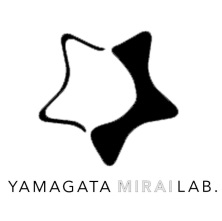 ヤマガタ未来Lab.のインターンシップへ興味をもっていただき、ありがとうございます。選考の参考にさせていただきますので、以下の質問にお答えください。フリガナ（姓）　　　　　　　　　　　　　　（姓）　　　　　　　　　　　　　　（姓）　　　　　　　　　　　　　　（姓）　　　　　　　　　　　　　　（名）　　　　　　　　　　　　		性別氏名大学（学年）学部・研究科学科・専攻大学（学年）学部・研究科学科・専攻大学（学年）：学部・研究科： 学科・専攻　： 大学（学年）：学部・研究科： 学科・専攻　： 大学（学年）：学部・研究科： 学科・専攻　： 大学（学年）：学部・研究科： 学科・専攻　： 大学（学年）：学部・研究科： 学科・専攻　： 出身地（例：山形県山形市）出身地（例：山形県山形市）自宅からの最寄り駅自宅からの最寄り駅自宅からの最寄り駅路線名：駅　名：　路線名：駅　名：　路線名：駅　名：　路線名：駅　名：　連絡先連絡先連絡先電話番号：e-mail　：電話番号：e-mail　：電話番号：e-mail　：電話番号：e-mail　：ヤマガタ未来Lab.でインターンを志望する理由は何ですか？ ヤマガタ未来Lab.でやってみたいこと・身につけたいこと等を絡めて教えて下さい。(400文字程度)自己PRをお願いします。 (300文字程度)③ヤマガタ未来Lab.のインターンにはいつから始めて、いつまで続けたいと思いますか？ また、このインターンの期間について何か伝えたいことがあれば備考欄に記入して下さい。いつからいつまで：備考： ④その他、何かヤマガタ未来Lab.事務局へ聞きたいこと・相談したいことなどありましたらお気軽に記入下さい。